INFORME DA CONTROLADORIA GERAL DO MUNICÍPIO DE NITERÓIDezembro 2020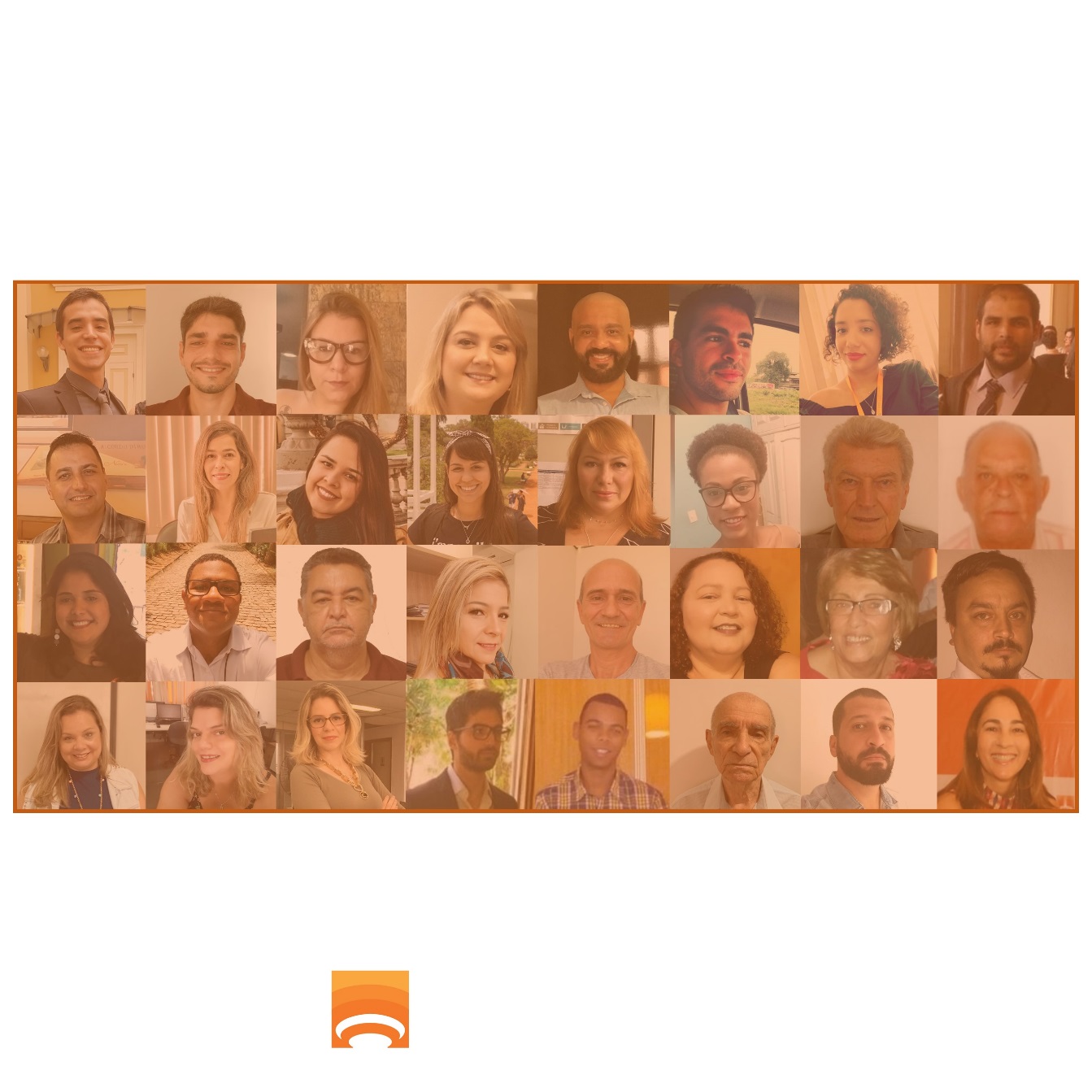 No Dia Internacional Contra a Corrupção, a controladora-geral Cristiane Mara Rodrigues Marcelino esteve reunida com o então prefeito Rodrigo Neves, o prefeito eleito Axel Grael, secretários e presidentes de fundações municipais no último Encontro de Gestores do ano para fazer um balanço das realizações da gestão nos últimos oito anos e das projeções para 2021 dos projetos em andamento.No período da tarde, reuniu-se com o Comitê de Integridade e Compliance do Município de Niterói, criado através da Lei Nº 3.466 e regulamentado pelo Decreto Nº 13.518. "Em Niterói, temos muito a comemorar neste dia. Implementamos uma série de medidas que vieram a fortalecer e ampliar a atuação do controle. Criamos uma controladoria autônoma e independente; implementamos 3 das 4 macrofunções recomendadas para órgãos de controle interno; buscamos parcerias e apoiamos órgãos públicos que atuam na fiscalização, no controle e no combate à corrupção; implementamos novas tecnologias; adotamos um modelo, uma estratégia essencialmente preventiva; fortalecemos a detecção com a realização de auditorias; fortalecemos os canais de comunicação com a sociedade; promovemos a integridade, identificamos e minimizamos riscos, agregamos valores à gestão, fomos transparentes e ouvimos o cidadão. Tais medidas evitaram o desperdício, irregularidades, atos antieconômicos e antiéticos no que tange aos gastos públicos" ressaltou a controladora-geral.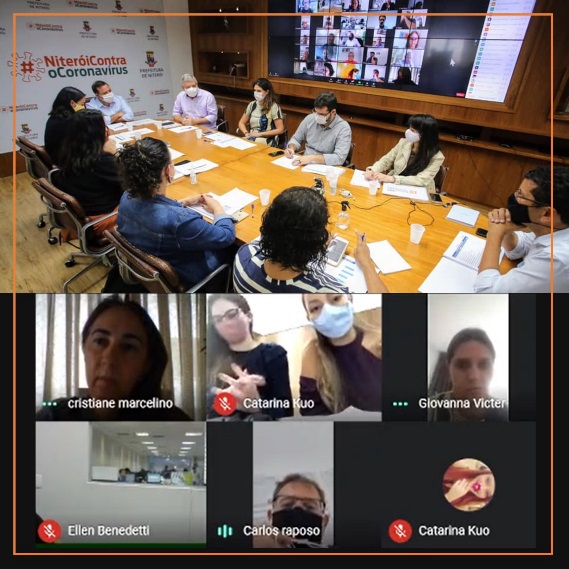 controladoria.niteroi.rj.gov.brEm 14/12, a Controladoria Geral do Município de Niterói inaugurou sua página institucional. O objetivo do portal é ampliar a participação social e dar maior transparência as nossas atividades. A página apresenta as 4 macrofunções de um órgão de controle interno (Auditoria Governamental, Controladoria / Controle Interno, Ouvidoria e Incremento à Transparência e Correição) as quais estão claramente definidas, contemplando os principais serviços disponibilizados ao cidadão. O endereço ainda disponibiliza links para os canais de ouvidoria, capacitações, transparência, orientações aos gestores e consultas a CNPJs de empresas.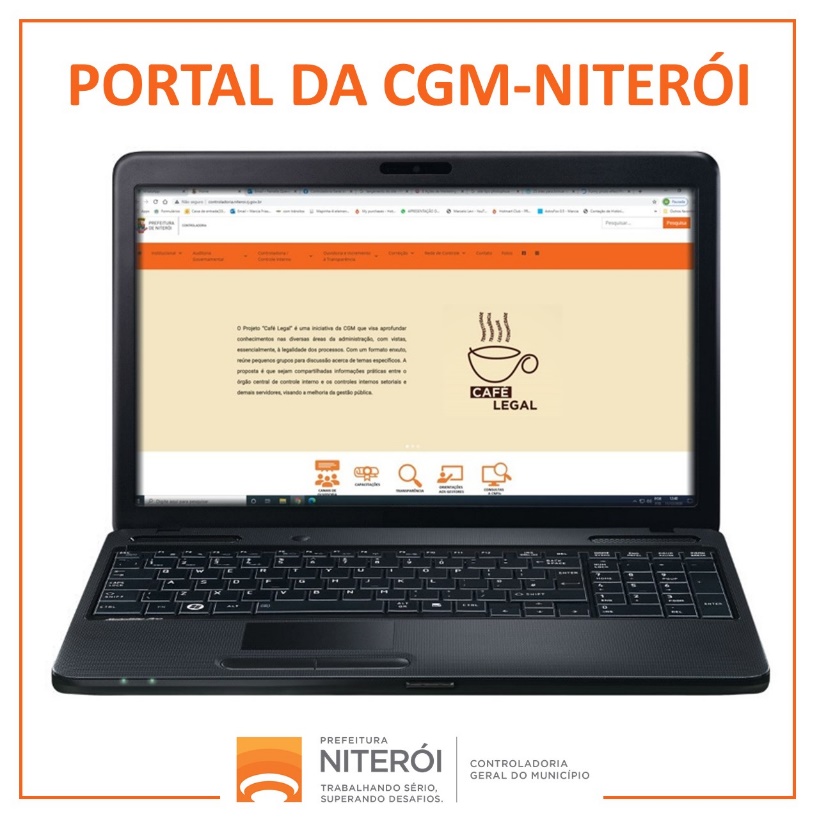 Nos dias 15 e 16/12, a controladora-geral do município participou da 36ª Reunião Técnica do Conselho Nacional de Controle Interno (Conaci). Por meio virtual, este evento teve como objetivo possibilitar a troca de conhecimento e deliberar as ações do Conselho durante o ano, além de apresentar o relatório de gestão 2019-2020, um monitoramento do Planejamento Estratégico 2019-202, divulgar o resultado do concurso de artigos e monografias, discutir o projeto Diagnóstico Nacional de Controle Interno, escolher os representantes nas ações de 2021 da Estratégia Nacional de Combate à Corrupção e à Lavagem de Dinheiro (Enccla), eleger a presidência e vice-presidência e Junta Fiscal, entre outras pautas.Em 18/12, aconteceu o primeiro encontro com parte do novo secretariado escolhido pelo prefeito eleito Axel Grael. A controladora-geral do município, Cristiane Mara Rodrigues Marcelino, apresentou a Lei de Integridade e Compliance e as ações do Plano de Integridade - PREVINE NITERÓI. Ainda como pautas, a metodologia plano de 100 dias, o orçamento para 2021 e a elaboração das cartas de serviços aos cidadãos.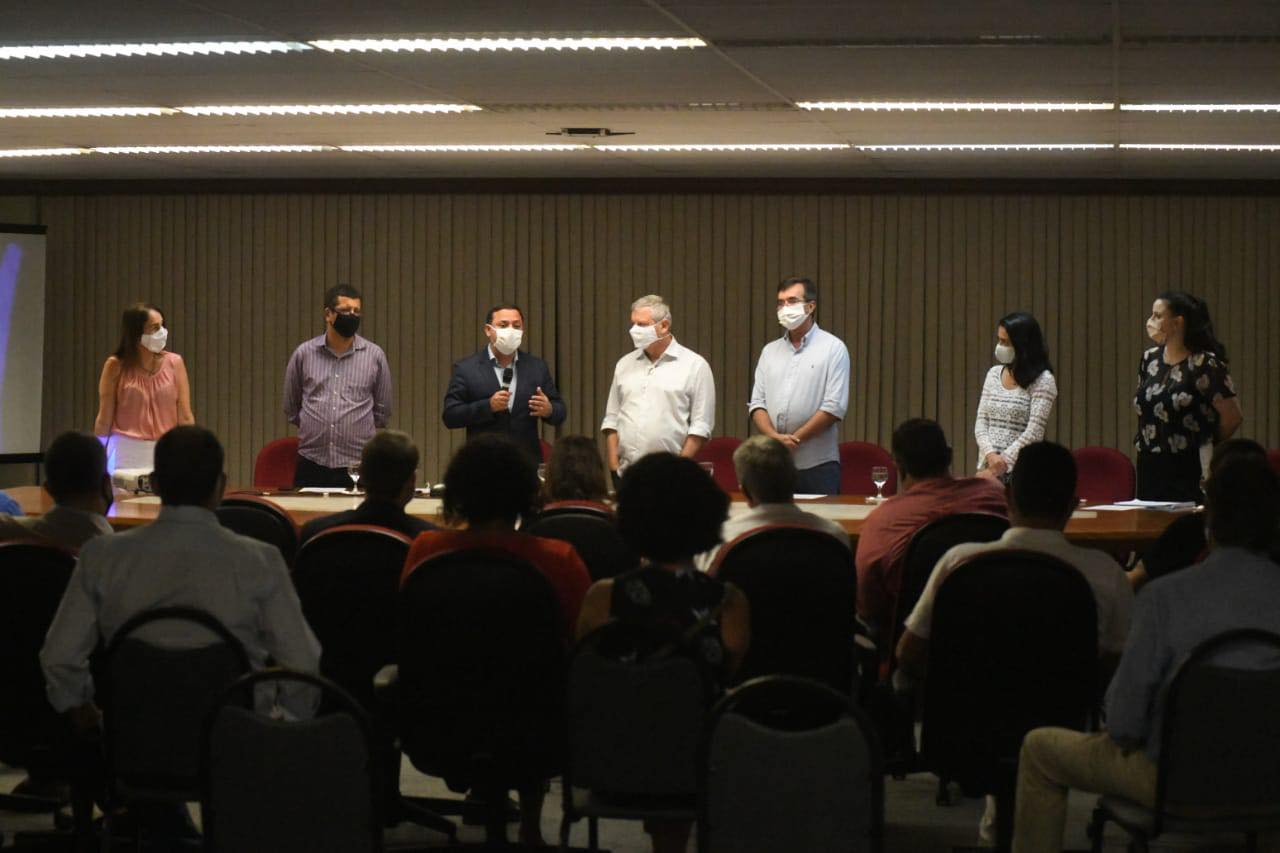 Com o objetivo de consolidar o uso da tecnologia e a inovação no combate à corrupção em Niterói, a Controladoria Geral do Município passou a utilizar o cruzamento de informações de bancos de dados para subsidiar a consultoria na identificação dos principais riscos nas licitações e contratações (prevenção) e as auditorias governamentais (detecção). A análise se dá através do cruzamento de dados de empresas e dos respectivos quadros societários, onde se identifica vínculos entre empresas e servidores municipais e entre licitantes, além de aspectos legais quanto a endereço, data de abertura da empresa e classificação de atividade econômica dos fornecedores.Através de tais análises podemos identificar se está ocorrendo direcionamento de licitação, quer por envolvimento de servidores quer por formação de conluio entre as empresas.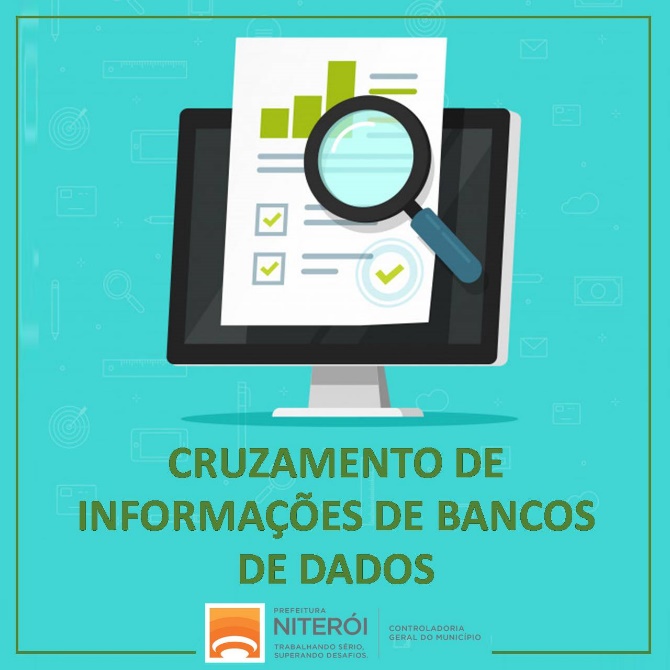 A CGM informa que o TCE-RJ, através da Portaria SGE nº 10/20, selecionou para prestar suas contas de gestão de competência do exercício de 2020 as seguintes unidades niteroienses:Fundação Municipal de Educação;Fundo Municipal de Saúde;Fundo Municipal de Transporte;Niterói Transporte e Trânsito.Cumpre ressaltar que as Prestações de Contas dos responsáveis pela Câmara Municipal e entidade ou órgão que tenha por finalidade a administração, o gerenciamento e a operacionalização do Regime Próprio de Previdência Social deverão, obrigatoriamente, ser apresentadas ao TCE-RJ.No mês de dezembro, tivemos a entrada de 264 manifestações de cidadãos, pelos seguintes canais:Das 264 manifestações registradas, tivemos:Deste total de 264 manifestações, 100 foram solucionadas no mês. O prazo de respostas às manifestações, conforme estabelece a Lei Federal 13.460/2017, é de até 30 dias. No mês de dezembro, o tempo médio de resposta foi de 8,3 dias. Os assuntos mais recorrentes foram: Os órgãos e entidades mais demandados foram os abaixo listados: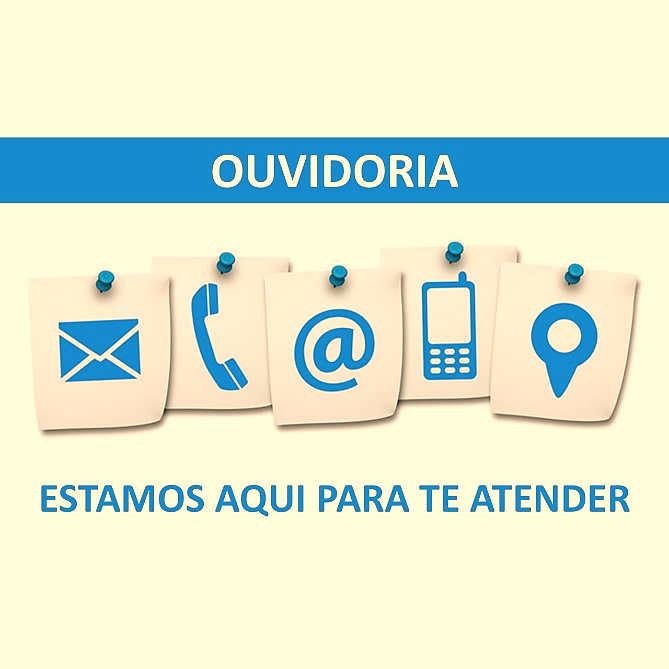 Entre as instituições que oferecem cursos gratuitos e constante capacitação aos agentes públicos de Niterói, estão a Escola de Governo e Gestão de Niterói e a Escola de Contas e Gestão do TCE-RJ. Seguem alguns dos cursos com realização on-line nos próximos meses: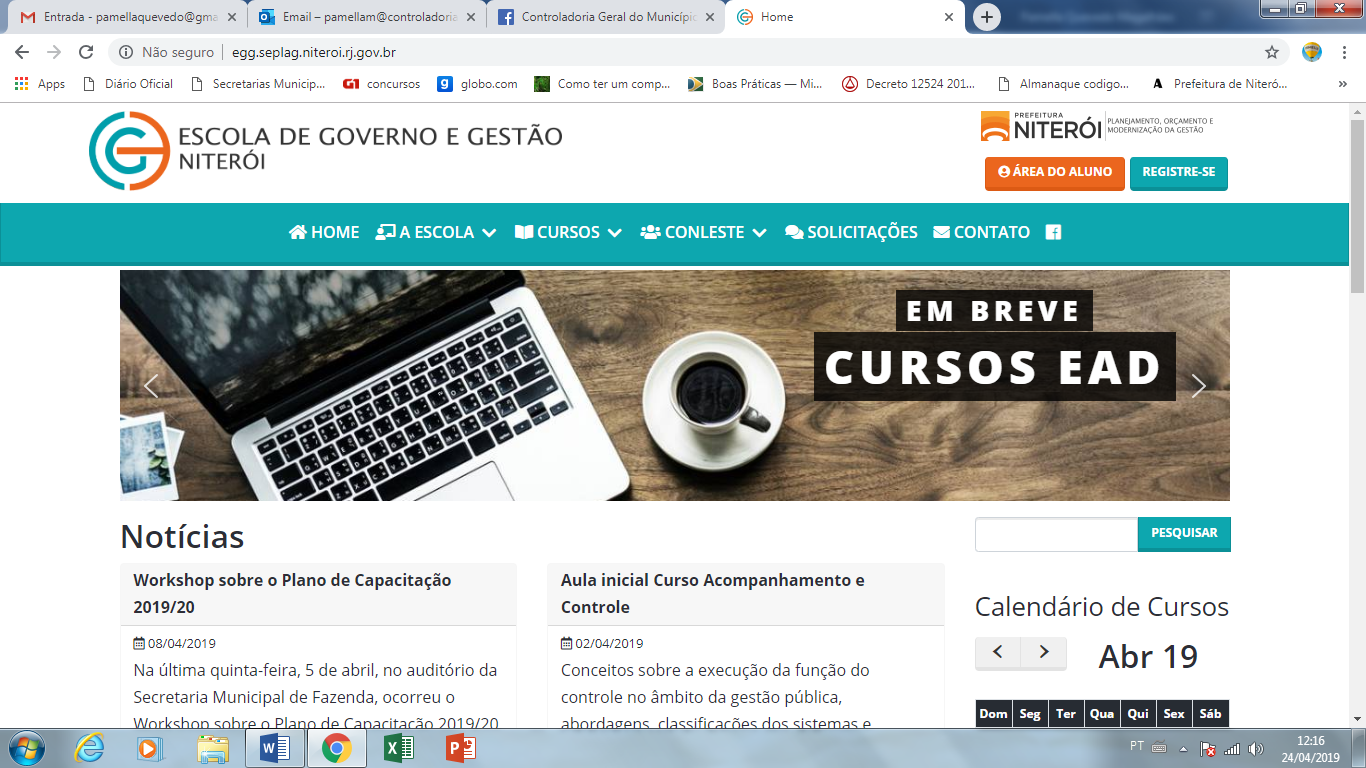 egg.seplag.niteroi.rj.gov.brOUTROS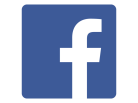 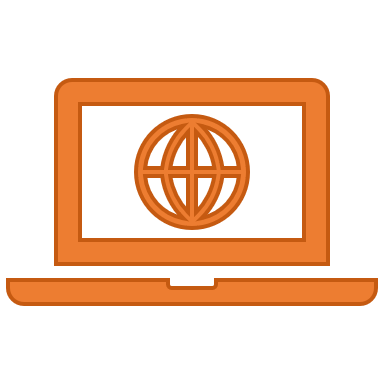 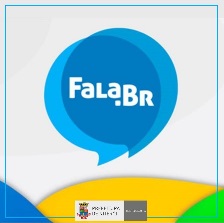 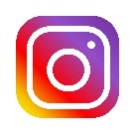 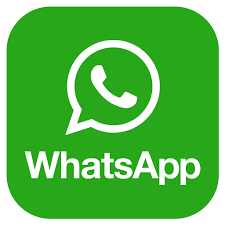 E-mail (ouvidoria@controladoria.niteroi.rj.gov.br)19Fala.Br (sistema.ouvidorias.gov.br) 100Presencial (Rua Visconde de Sepetiba, 935, sala 813)0Telefone (2622-1045)  23WhatsApp (96992-7444)122Comunicação46Denúncia19Elogio03Reclamação 68Solicitação127Sugestão01Infraestrutura Urbana85Outros em Saúde22Licitações19Normas e Fiscalização17Outros em Transporte15Outros em Segurança e Ordem Pública07Água06Outros em Meio Ambiente06Outros em Urbanismo06Ouvidoria06SECONSER53EMUSA38FMS28SEOP24NITTRANS21Outras Esferas18SMA16SMU09SMF09CLIN08Como emitir guias de IPTU nas administrações regionais? (on-line)ImediatoE-Cidades Módulo Protocolo (on-line)ImediatoAlmanaque do Código de Ética dos Agentes Públicos de Niterói (on-line)ImediatoCONACIwww.conaci.org.br/produtos-recomendadosImediatoENAP Fiscalização de Projetos e Obras de Engenharia https://www.escolavirtual.gov.br/curso/215ImediatoILBIntrodução ao Orçamento Público  https://saberes.senado.leg.br/enrol/index.php?id=1512ImediatoCGUGestão de Corregedoriashttps://www.cgu.gov.br/assuntos/gestao-de-corregedoriasImediato